Stát – pracovní list(odpovědi hledej v učebnici str. 50-53)1) Jaké jsou základní znaky státu:2) Zhlédni video https://www.youtube.com/watch?v=hsgIEnEmz7A a odpověz na otázky (využít můžeš také text a obrázky v učebnici str. 51)Jaký titul měl praotec Čech (zakroužkuj správnou odpověď)	vévoda		kníže		vojvodaJak se jmenoval bratr praotce Čecha:Napiš jména tří řek, které musel Čech se svým lidem překročit:U jaké hory se Čechova výprava zastavila:Napiš tři důvody, proč se Čech rozhodl v tomto kraji zůstat:Jaké úkoly měli v domácnosti ženy?Kolik let bylo praotci Čechovi, když zemřel?3) Pojmenuj následující státní symboly a vybarvi odpovídajícími barvami: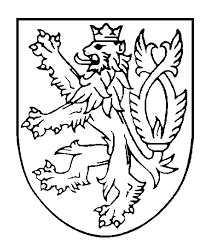 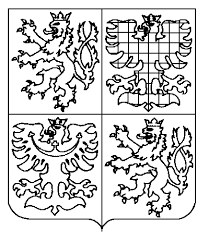 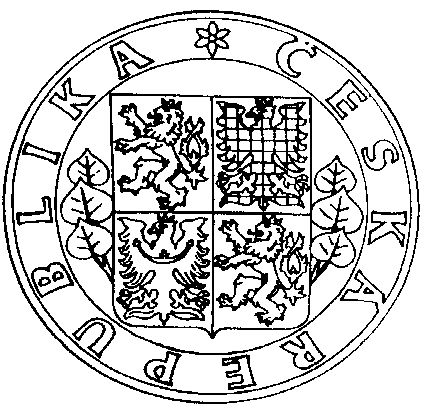 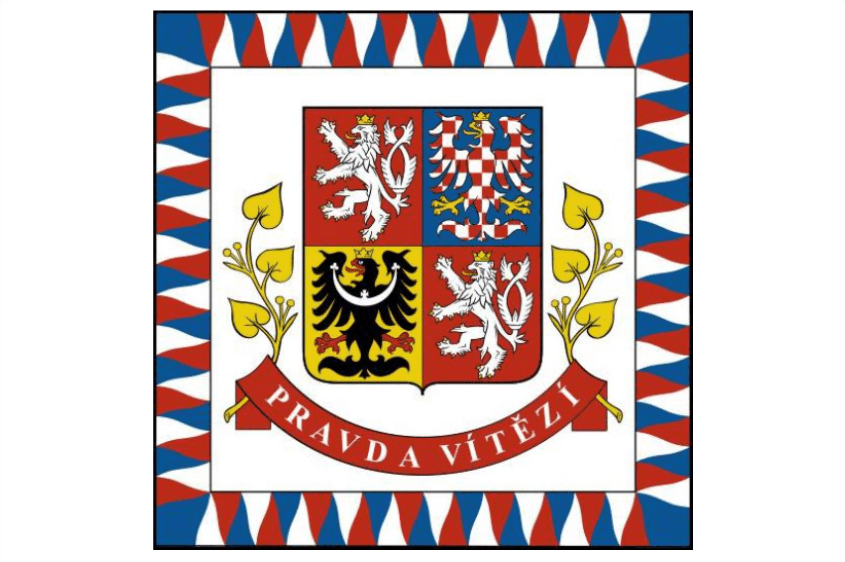 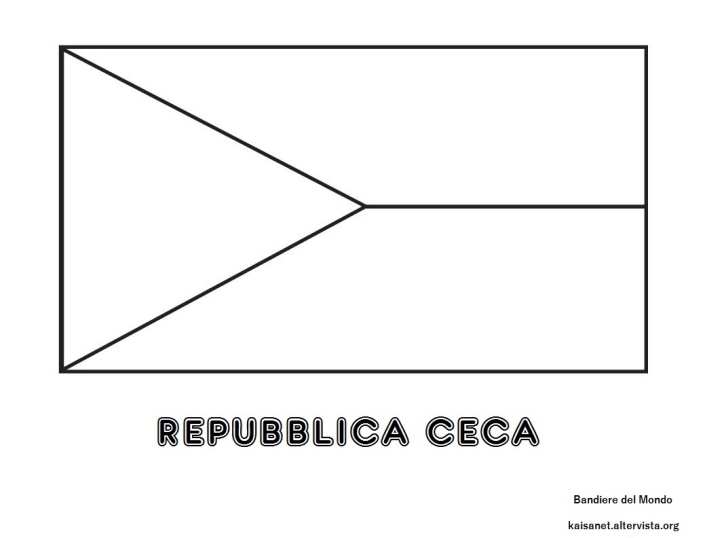 4) Jaké dva státní symboly ve cvičení tři chybí?5) Doplň slova státní hymny. Pokud si nejsi jist, poslechni si ji https://www.youtube.com/watch?v=85c7UculKxIKde domov můj,kde domov můj.Voda hučí po __________bory šumí po __________,v sadě skví se jara květ,zemský ______ to na pohled!A to je ta __________ země,země česká,_____________________,země česká,_______________________.6) Z jaké divadelní hry pochází naše státní hymna:     Kdo je autorem textu státní hymny (i divadelní hry):     Kdo složil hudbu ke státní hymně: